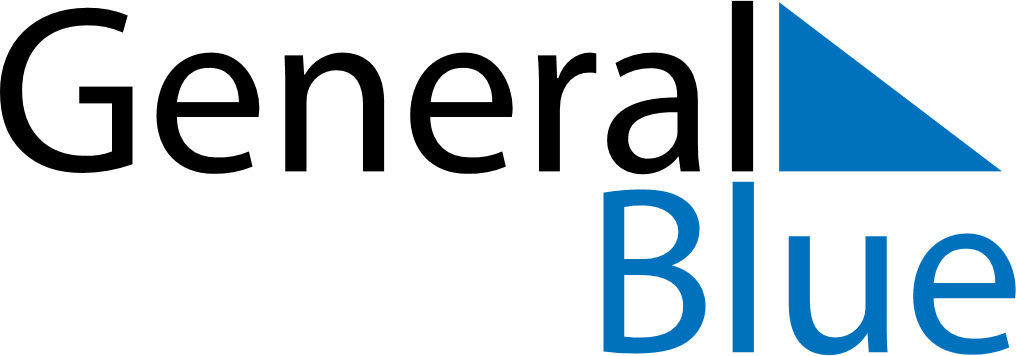 November 2024November 2024November 2024November 2024November 2024November 2024Tranmere, Tasmania, AustraliaTranmere, Tasmania, AustraliaTranmere, Tasmania, AustraliaTranmere, Tasmania, AustraliaTranmere, Tasmania, AustraliaTranmere, Tasmania, AustraliaSunday Monday Tuesday Wednesday Thursday Friday Saturday 1 2 Sunrise: 5:53 AM Sunset: 7:54 PM Daylight: 14 hours and 1 minute. Sunrise: 5:51 AM Sunset: 7:55 PM Daylight: 14 hours and 3 minutes. 3 4 5 6 7 8 9 Sunrise: 5:50 AM Sunset: 7:57 PM Daylight: 14 hours and 6 minutes. Sunrise: 5:49 AM Sunset: 7:58 PM Daylight: 14 hours and 8 minutes. Sunrise: 5:48 AM Sunset: 7:59 PM Daylight: 14 hours and 11 minutes. Sunrise: 5:46 AM Sunset: 8:00 PM Daylight: 14 hours and 14 minutes. Sunrise: 5:45 AM Sunset: 8:02 PM Daylight: 14 hours and 16 minutes. Sunrise: 5:44 AM Sunset: 8:03 PM Daylight: 14 hours and 19 minutes. Sunrise: 5:43 AM Sunset: 8:04 PM Daylight: 14 hours and 21 minutes. 10 11 12 13 14 15 16 Sunrise: 5:42 AM Sunset: 8:06 PM Daylight: 14 hours and 23 minutes. Sunrise: 5:41 AM Sunset: 8:07 PM Daylight: 14 hours and 26 minutes. Sunrise: 5:40 AM Sunset: 8:08 PM Daylight: 14 hours and 28 minutes. Sunrise: 5:39 AM Sunset: 8:10 PM Daylight: 14 hours and 31 minutes. Sunrise: 5:38 AM Sunset: 8:11 PM Daylight: 14 hours and 33 minutes. Sunrise: 5:37 AM Sunset: 8:12 PM Daylight: 14 hours and 35 minutes. Sunrise: 5:36 AM Sunset: 8:13 PM Daylight: 14 hours and 37 minutes. 17 18 19 20 21 22 23 Sunrise: 5:35 AM Sunset: 8:15 PM Daylight: 14 hours and 40 minutes. Sunrise: 5:34 AM Sunset: 8:16 PM Daylight: 14 hours and 42 minutes. Sunrise: 5:33 AM Sunset: 8:17 PM Daylight: 14 hours and 44 minutes. Sunrise: 5:32 AM Sunset: 8:19 PM Daylight: 14 hours and 46 minutes. Sunrise: 5:31 AM Sunset: 8:20 PM Daylight: 14 hours and 48 minutes. Sunrise: 5:31 AM Sunset: 8:21 PM Daylight: 14 hours and 50 minutes. Sunrise: 5:30 AM Sunset: 8:22 PM Daylight: 14 hours and 52 minutes. 24 25 26 27 28 29 30 Sunrise: 5:29 AM Sunset: 8:24 PM Daylight: 14 hours and 54 minutes. Sunrise: 5:29 AM Sunset: 8:25 PM Daylight: 14 hours and 55 minutes. Sunrise: 5:28 AM Sunset: 8:26 PM Daylight: 14 hours and 57 minutes. Sunrise: 5:28 AM Sunset: 8:27 PM Daylight: 14 hours and 59 minutes. Sunrise: 5:27 AM Sunset: 8:28 PM Daylight: 15 hours and 1 minute. Sunrise: 5:27 AM Sunset: 8:29 PM Daylight: 15 hours and 2 minutes. Sunrise: 5:26 AM Sunset: 8:31 PM Daylight: 15 hours and 4 minutes. 